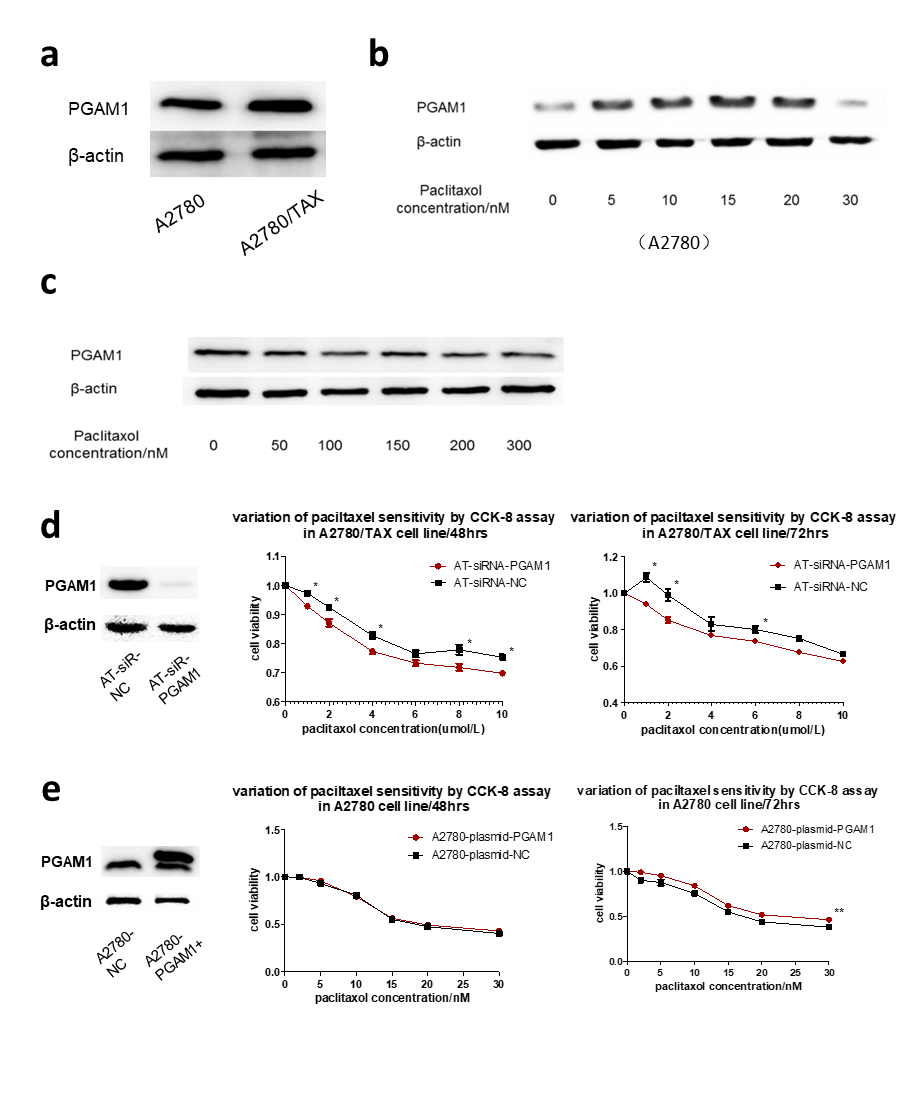 Supplementary Fig. 1. Effect on modulation of paclitaxel sensitivity of PGAM1 in ovarian cancer cell A2780 and A2780/TAX is not as strong as SKOV3 and SKOV3-TR30. (a) Western blotting of PGAM1 expression in A2780 and A2780/TAX (AT) whole cell lysate. (b) Cells were treated with different concentrations of paclitaxel. Western blotting was performed to detect PGAM1 variation. PGAM1 expression could be induced by a low dose of paclitaxel stimulation in the paclitaxel-sensitive cell lines A2780. (c) PGAM1 expression could not be induced by a higher dose of paclitaxel stimulation in the paclitaxel-resistant cell lines A2780/TAX. (d) Down-regulation of PGAM1 by siRNA in A2780/TAX (AT) cells resulted in slightly decreased paclitaxel resistance. Western blot indicating siRNA transfection efficiency. (e) PGAM1 was over-expressed by plasmids in the paclitaxel-sensitive cell line A2780, while paclitaxel resistance almost unchanged. (* p < 0.05, ** p < 0.01). 